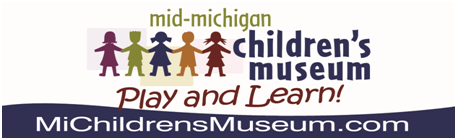 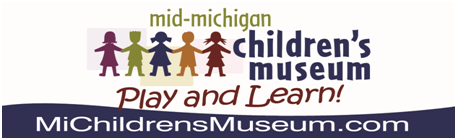 CONTACT:	Emily Yeager, President & CEO or Alisha Toyzan, Marketing Coordinator	315 W. Genesee Ave. I P.O. Box 2283	Saginaw, MI 48605	(989) 399-6626	eyeager@michildrensmuseum.comHealthy Smiles & Fun to be had at Indoor Tooth-Friendly Egg Hunt SAGINAW, MI – March 27, 2017: The Mid-Michigan Children’s Museum will host its 5th Annual Indoor Tooth-Friendly Egg Hunt from 9:30am – 4:00pm on Saturday, April 1st. With support from numerous dentists and orthodontists, including Tooth Sleuth event sponsors, Jessica R. Bentoski, DDS, MS - Saginaw Pediatric Dentistry, and Resler Orthodontics, children will enjoy a fun, healthy egg hunt along with a day of engaging gallery-play! Proceeds from the event ensure children find unique opportunities to problem-solve, explore, and discover each time they visit our Children’s Museum.General admission or membership to the Mid-Michigan Children’s Museum provides entry into the Egg Hunt. Children will scour gallery exhibits in search of hundreds of plastic eggs. In exchange for their find, they’ll receive a tooth-friendly gift bag including all the essentials for healthy smiles as well as some fun!The Mid-Michigan Children’s Museum is the only hands-on museum in our Great Lakes Bay Region designed solely for children ages newborn through 10 years old. Each gallery was designed by children’s museum specialists and educators to ensure that children are educationally engaged as they play.To learn more about the event, please call (989) 399-6626. # # #About the Mid-Michigan Children’s Museum
The Mid-Michigan Children’s Museum is a local 501(c)(3) nonprofit organization dedicated to providing a hands-on, Play and Learn environment that engages and motivates children to use their curiosity and creativity while learning about the wonders of our world. For more information, call (989) 399-6626 or visit michildrensmuseum.com.